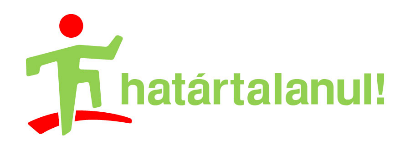 Határtalanul! - Kárpátalján jártak a Vegyipari diákjai (2019)A DSZC Vegyipari Szakgimnáziuma tanulói a HATÁRTALANUL programnak köszönhetően 2019. május 9. és 12. között Kárpátaljára, Nagyberegre látogattak, ahol a Nagyberegi Középiskola diákjai és tanárai fogadták őket. A debreceni vendégek megismerkedtek az iskola életével, kipróbálhatták a szövést, majd betekintést nyerhettek a teremkerékpár szakkör munkájába. A sokszínű és tartalmas programok keretében ellátogattak a munkácsi várba, Ungvárra, a Sípot-vízeséshez és az Árpád-vonal részét képező bunkerhez. A Szolyvai Emlékparkban megemlékeztek a „málenkij robot” elszenvedőiről illetve tágabb értelemben a szovjet megtorlás és a sztálini terror áldozatairól. A kirándulás egyik legemlékezetesebb pillanata a Vereckei-hágón tett látogatás volt! KÖSZÖNJÜK a lehetőséget és a Nagyberegi Középiskola vendégszeretetét!Képek: https://www.facebook.com/dszcvegyipari/photos/?tab=album&album_id=2381162135268108